Формирование целостной картины мираВ средней группеЛексическая тема: Весна пришлаМатериалы: конверт с загадками, иллюстрации времён года весна и зима.Ход занятия: - Давай откроем конверт и отгадаем загадки:В синем небе алый мяч,Он светел и горяч. (Солнце.)Белая морковкаЗимой растёт,А как солнышко пригреет,Горько слёзы льёт. (Сосулька.)В голубой рубашечке,Бежит по дну овражка. (Ручей)Здесь на ветке чей - то дом,Ни дверей в нем, не окон,Но птенцам там жить тепло,Дом такой зовут. (Гнездо)На реке и треск, и гром,Это значит ледолом,На реке идет ледЭто значит. (Ледоход)Морковка бела,Всю зиму росла.Солнышко пригрело -Всю морковку съело (Сосулька)Первым вылез из землицыНа проталинке.Он мороза не боится,Хоть и маленький (Подснежник)Она приходит с ласкою,И со своею сказкою.Волшебной палочкой взмахнет,В лесу подснежник расцветет (Весна)Тает снежок,Ожил лужок,День прибывает.Когда это бывает? (Весной.)Правильно это весна. Посмотри на эти иллюстрации и расскажи, что на них нарисовано.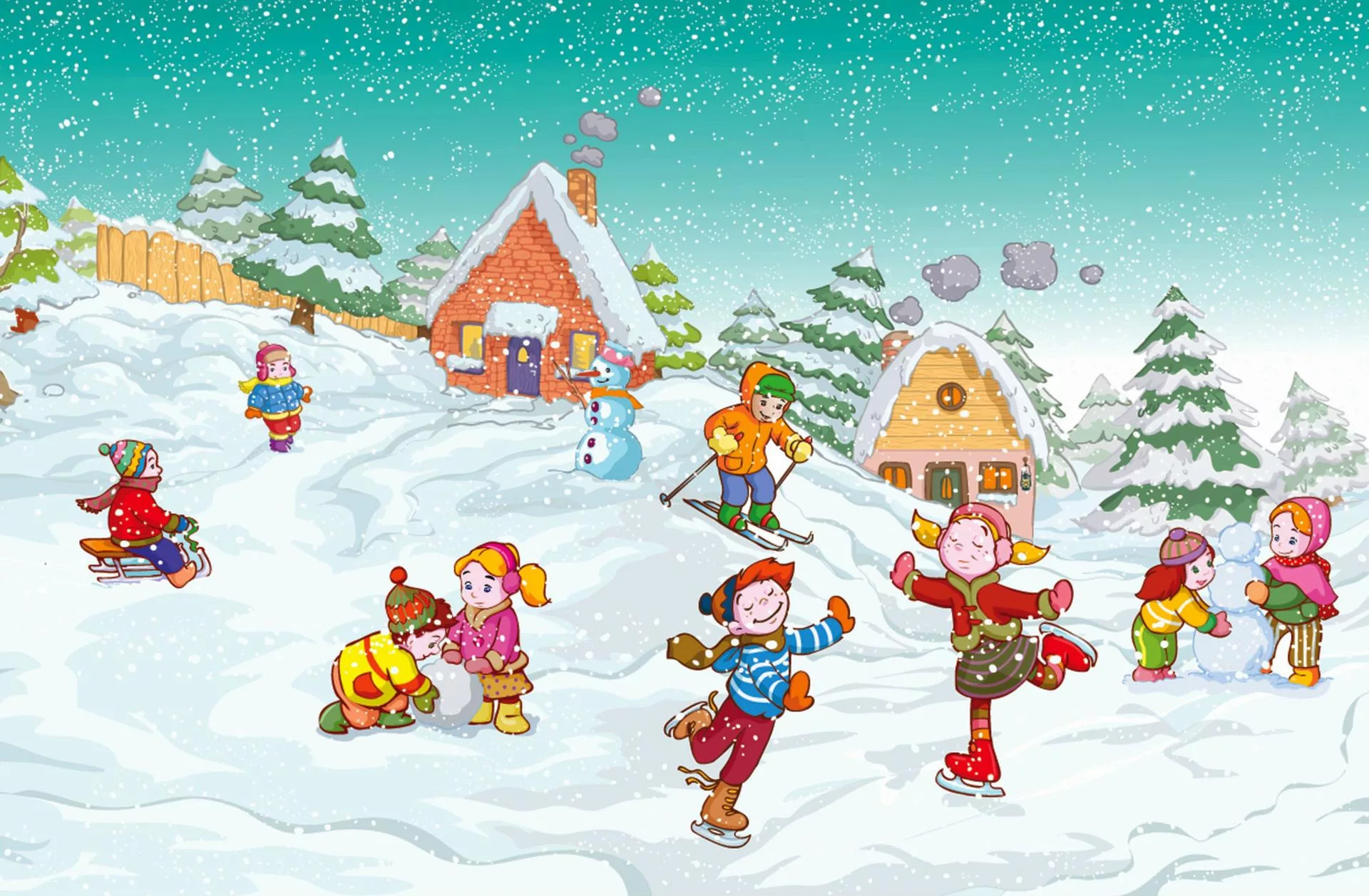  Какое время года на этой картинке? (Зима)Что на ней видим? (Много снега, дети катаются на санках, деревья в снегу, дети тепло одеты и т. д.)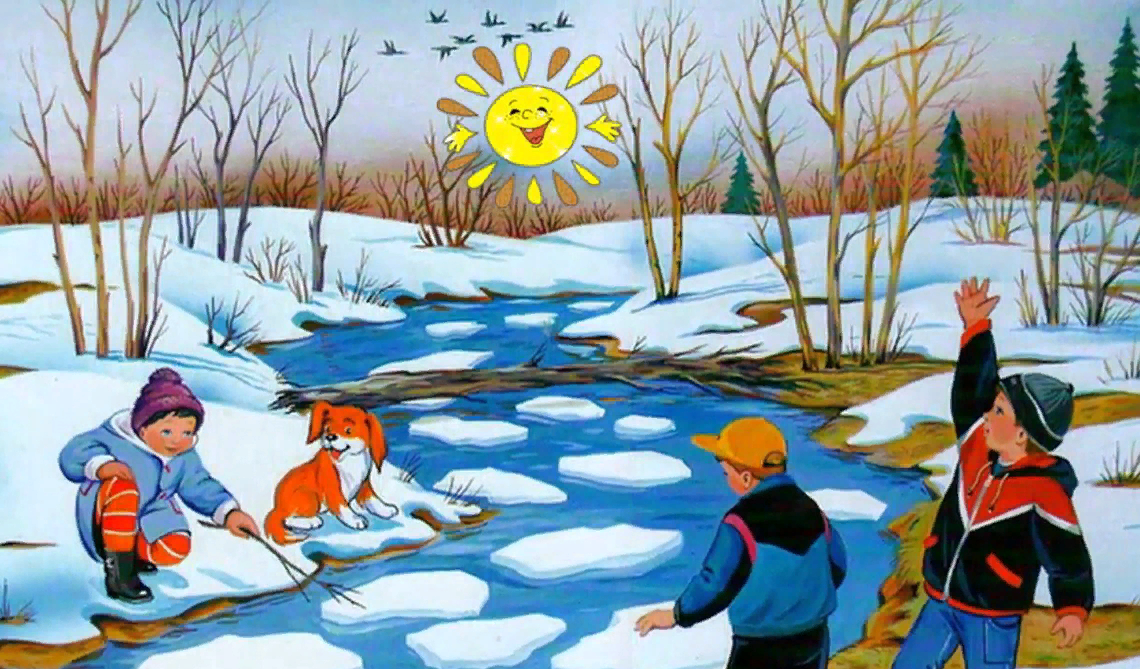 Назови, что за время года нарисовано на второй картинке? (Весна).По каким предметам ты догадался, что это весна? (Солнце светит ярко, сосульки, ручейки, проталины, птицы прилетели и т. д.)Давай подарим весне красивые слова. Какая весна? (Теплая, красивая, солнечная, пахучая, звонкая, яркая, зеленая, цветущая, шумная).Артикуляционная разминка:Ши-ши-ши – солнце в небе выше? (Ребёнок повторяют предложение с утвердительнойинтонацией).На первом предложении дайте образец, проговаривая утверждение вместе с детьми.Ло-ло-ло – и на улице тепло?Ки-ки-ки – зажурчали ручейки?Цы-цы-цы – запели звонко птицы?Ты-ты-ты – скоро вырастут цветы?На-на-на – это к нам пришла весна! (Последнее предложение проговаривается с восклицательной интонацией).восклицательной интонацией).